JESSICA LORENA RODRIGUEZ PALACIO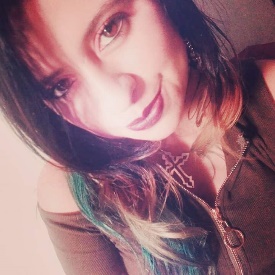 INFORMACION PERSONALLugar de Nacimiento: Bogotá D.C. Fecha de Nacimiento 11-01-1992 Cedula de Ciudadanía: 1`023`913 546 de Bogotá D.C. Estado Civil: Casada Dirección: calle 22 sur N° 25 a 33 este Celular: 3143191682 Email: jloren3a@gmail.comPERFILSoy puntual, prudente, leal, colaboradora, respetuosa, responsable, honesta, cumplidora de las labores asignadas y con muy buena disposición a los cambios que fortalezcan mis conocimientos y con ello fortalecer el núcleo operativo de la compañía con la que esté laborando. Con buenos principios fundamentados en la honestidad y respeto hacia los demás infundados en mi familia.Estudios Realizados Primaria: Colegio Manuelita Sáenz Secundaria: Colegio Manuelita Sáenz Primeros auxilios SENAHistoria Laboral ALMACENES ONLY Cargo: VENDEDORA Funciones: Atención al cliente Dirección: ONLY CENTRO                   ONLY CHAPINERO Teléfono: 2 12 7777 Motivo retiro: Terminación de contratoCENTRO COMERCIAL LOS HEROES Cargo: Auxiliar de salón de eventos Funciones: Atención al cliente, limpieza y logística de acuerdo a la necesidad del evento Teléfono: 2579714 Jefe inmediato: Jaime Carmona Motivo de retiro: Renuncia VoluntariaPISA FARMACEUTICA Cargo: Acondicionado de medicamentos Funciones: Realizar acondicionado (etiqueta) de acuerdo con el registro INVIMA actual en Colombia Teléfono: 3458077 Motivo retiro: Terminación de contrato con la temporal PRODUCTIVIDAD EMPRESARIALDISPROVEN S.A.SCargo: Impresión SerigrafíaFunciones: Lavar y emulsionar marcos, revelar positivos, realizar estampado, preparación de tintas.Telefono: 5705022 – 5705023Motivo retiro: Terminación de contratoREFERENCIA FAMILIARGloria Ines Palacio 312 441 70 25 Isidro Rodriguez Murcia 312 494 66 30_________________________________ JESSICA LORENA RODRIGUEZ PALACIO C.C. 1`023`913 546 de Bogotá D.C.